GULBENES NOVADA DOMES LĒMUMSGulbenēPar cirsmu nekustamajā īpašumā Tirzas pagastā ar nosaukumu “Vecstāmeri” izsoles organizēšanu, nosacītās cenas un izsoles noteikumu apstiprināšanuGulbenes novada pašvaldības administrācijas Īpašumu pārraudzības nodaļas vadītājs Kristaps Dauksts ierosina Gulbenes novada pašvaldības nekustamā īpašuma Tirzas pagastā ar nosaukumu “Vecstāmeri”, kadastra numurs 5094 009 0090, sastāvā ietilpstošās zemes vienības ar kadastra apzīmējumu 5094 009 0090, kailcirte - 1.kvartāla 1.nogabala cirsmas 0,6 ha platībā, zemes vienības ar kadastra apzīmējumu 5094 009 0091, kailcirte - 2.kvartāla 1.nogabala cirsmas 0,51 ha platībā, kailcirte - 2.kvartāla 2.nogabala cirsmas 0,45 ha platībā, kailcirte - 2.kvartāla 3.nogabala cirsmas 0,41 ha platībā, kailcirte – 2.kvartāla 4.nogabala cirsma 0,44 ha platībā, zemes vienības ar kadastra apzīmējumu 5094 009 0093, kailcirte - 3.kvartāla 1.nogabala cirsmas 0,28 ha platībā, kailcirte - 3.kvartāla 2.nogabala cirsmas 0,41 ha platībā, pārdošanu atklātā mutiskā izsolē ar augšupejošu soli, nosacītās cenas un izsoles noteikumu apstiprināšanu. Atbilstoši Gulbenes novada pašvaldības 2023.gada 25.janvāra pasūtījumam Apaļkoksnes kvalitātes un kvantitātes uzmērītājs Ainārs Kukojs (sertifikāts Nr.303A, spēkā līdz 2025.gada 25.jūlijam) ir veicis izcērtamās koksnes krājas uzmērīšanu un cirsmu komplektu novērtēšanu. Saskaņā ar vērtējumu cirsmu tirgus vērtība sastāda 35741,71 EUR (trīsdesmit pieci tūkstoši septiņi simti četrdesmit viens euro 71 cents).Saskaņā ar Pašvaldību likuma 10.panta pirmās daļas 17.punktu dome ir tiesīga izlemt ikvienu pašvaldības kompetences jautājumu. Tikai domes kompetencē ir noteikt kārtību, kādā veicami darījumi ar pašvaldības kustamo mantu. Savukārt šā likuma 10.panta pirmās daļas 21.punkts nosaka, ka dome ir tiesīga izlemt ikvienu pašvaldības kompetences jautājumu. Tikai domes kompetencē ir pieņemt lēmumus citos ārējos normatīvajos aktos paredzētajos gadījumos.Ņemot vērā Gulbenes novada domes Īpašuma novērtēšanas un izsoļu komisijas 2023.gada 13.novembra sēdes lēmumu, protokols Nr. GND/2.7.2/23/160, pamatojoties uz Pašvaldību likuma 10.panta pirmās daļas 17.punktu un 21. punktu, Publiskas personas mantas atsavināšanas likuma 3.panta pirmās daļas 1.punktu un otro daļu, 10.pantu, 15.pantu, un Attīstības un tautsaimniecības komitejas ieteikumu, atklāti balsojot: PAR – ; PRET –; ATTURAS –, Gulbenes novada dome NOLEMJ:1. RĪKOT Gulbenes novada pašvaldības nekustamā īpašuma Tirzas pagastā ar nosaukumu “Vecstāmeri”, kadastra numurs 5094 009 0090, sastāvā ietilpstošās zemes vienības ar kadastra apzīmējumu 5094 009 0090, kailcirte - 1.kvartāla 1.nogabala cirsmas 0,6 ha platībā, zemes vienības ar kadastra apzīmējumu 5094 009 0091, kailcirte - 2.kvartāla 1.nogabala cirsmas 0,51 ha platībā, kailcirte - 2.kvartāla 2.nogabala cirsmas 0,45 ha platībā, kailcirte - 2.kvartāla 3.nogabala cirsmas 0,41 ha platībā, kailcirte – 2.kvartāla 4.nogabala cirsma 0,44 ha platībā, zemes vienības ar kadastra apzīmējumu 5094 009 0093, kailcirte - 3.kvartāla 1.nogabala cirsmas 0,28 ha platībā, kailcirte - 3.kvartāla 2.nogabala cirsmas 0,41 ha platībā, pirmo mutisko izsoli ar augšupejošu soli.2. APSTIPRINĀT Gulbenes novada pašvaldībai piederošās kustamās mantas – pārdodamo cirsmu Gulbenes novada pašvaldības nekustamajā īpašumā Tirzas pagastā ar nosaukumu “Vecstāmeri”, kadastra numurs 5094 009 0090, nosacīto cenu (pirmās izsoles sākumcenu) 35741,71 EUR (trīsdesmit pieci tūkstoši septiņi simti četrdesmit viens euro 71 cents).3. APSTIPRINĀT Gulbenes novada pašvaldībai piederošās kustamās mantas – pārdodamo cirsmu Gulbenes novada pašvaldības nekustamajā īpašumā Tirzas pagastā ar nosaukumu “Vecstāmeri”, kadastra numurs 5094 009 0090, pirmās izsoles noteikumus (pielikums), kas ir šī lēmuma neatņemama sastāvdaļa.4. UZDOT Gulbenes novada pašvaldības Īpašuma novērtēšanas un izsoļu komisijai organizēt Gulbenes novada pašvaldībai piederošās kustamās mantas – pārdodamo cirsmu Gulbenes novada pašvaldības nekustamajā īpašumā Tirzas pagastā ar nosaukumu “Vecstāmeri”, kadastra numurs 5094 009 0090, pirmo izsoli.Gulbenes novada domes priekšsēdētājs 						A.CaunītisPielikums 30.11.2023. Gulbenes novada domes lēmumam Nr. GND/2023/ GULBENES NOVADA PAŠVALDĪBAS KUSTAMĀS MANTAS – CIRSMU NEKUSTAMAJĀ ĪPAŠUMĀ TIRZAS PAGASTĀ AR NOSAUKUMU “VECSTĀMERI” PIRMĀS IZSOLES NOTEIKUMI1. Vispārīgie noteikumi1.1. Šie noteikumi nosaka kārtību, kādā tiek rīkota pirmā mutiskā atklātā izsole ar augšupejošu soli Gulbenes novada pašvaldības īpašumā esošās kustamās mantas – cirsmu, (turpmāk – Objekts) pircēja noteikšanai. 1.2. Izsole notiek ievērojot Pašvaldību likumu, Publiskas personas mantas atsavināšanas likumu un šos izsoles noteikumus.1.3. Objekta izsoli rīko Gulbenes novada domes izveidotā Īpašuma novērtēšanas un izsoļu komisija (turpmāk – Izsoles komisija).1.4. Ziņas par izsolē atsavināmo Objektu: 1.4.1. Gulbenes novada pašvaldības īpašumā esošā kustamā manta – cirsmas Gulbenes novada pašvaldības nekustamā īpašuma Tirzas pagastā ar nosaukumu “Vecstāmeri”, kadastra numurs 5094 009 0090, sastāvā ietilpstošajās zemes vienībās, kā nedalāmas vienības, sastāvošas no:1.4.2. Pirmpirkuma tiesību uz Objekta iegādi nav.1.5. Lēmumu par atkārtotu izsoli vai Objekta atsavināšanas procesa pārtraukšanu pieņem Gulbenes novada dome.1.6. Sludinājums par Objekta atsavināšanu izsolē tiek publicēts Gulbenes novada pašvaldības bezmaksas izdevumā “Gulbenes novada ziņas”, Latvijas Republikas oficiālajā izdevumā “Latvijas Vēstnesis”, laikrakstā “Dzirkstele”, Gulbenes novada pašvaldības tīmekļa vietnē www.gulbene.lv.1.7. Ar izsoles noteikumiem var iepazīties Gulbenes novada pašvaldības tīmekļa vietnē www.gulbene.lv.1.8. Izsoles pretendentam pirms reģistrācijas izsolei ir tiesības iepazīties ar Objektu, tā tehniskajiem rādītājiem – dokumentiem, kuri raksturo Objektu un ir pašvaldības rīcībā, iepriekš sazinoties e-pastā: dome@gulbene.lv, vai ar Gulbenes novada pašvaldības administrācijas Īpašumu pārraudzības nodaļas vadītāju K.Daukstu pa tālruni 29284673.2. Izsoles veids, maksājumi un samaksas kārtība2.1. Objekta atsavināšanas veids ir mutiska atklāta izsole ar augšupejošu soli.2.2. Maksāšanas līdzekļi – 100% euro.2.3. Objekta izsoles sākumcena (nosacītā cena) ir 35741,71 EUR (trīsdesmit pieci tūkstoši septiņi simti četrdesmit viens euro 71 centi).2.4. Objekta nodrošinājums tiek noteikts 10% apmērā no izsoles nosacītās cenas, t.i. 3574,17 EUR (trīs tūkstoši pieci simti septiņdesmit četri euro 17 centi). Tas iemaksājams pirms pieteikuma iesniegšanas, bezskaidras naudas norēķinu veidā, Gulbenes novada pašvaldības, reģistrācijas Nr.90009116327, kontā Nr.LV81UNLA0050019845884, AS “SEB banka”, norādot maksājuma mērķī “Kustamās mantas – cirsmu nekustamajā īpašumā Tirzas pagastā ar nosaukumu “Vectāmeri” izsoles nodrošinājums”. Nodrošinājums uzskatāms par iesniegtu, ja attiecīgā naudas summa ir saņemta norādītajā bankas kontā.2.5. Objekta izsoles solis noteikts 500 EUR (pieci simti euro).2.6. Nosolītā augstākā summa, atrēķinot naudā iemaksāto nodrošinājumu, jāsamaksā par Objektu vienas nedēļas laikā no izsoles dienas, ieskaitot to bezskaidras naudas norēķinu veidā Gulbenes novada pašvaldības kontā Nr.LV81UNLA0050019845884, AS “SEB banka”, ar atzīmi “Kustamās mantas – cirsmu nekustamajā īpašumā Tirzas pagastā ar nosaukumu “Vecstāmeri”  pirkuma maksa”.Izsoles dalībniekiPar izsoles dalībnieku var kļūt jebkura fiziska vai juridiska persona, kurai ir tiesības, saskaņā ar spēkā esošajiem normatīvajiem aktiem, iegūt savā īpašumā Objektu, kura līdz reģistrācijas brīdim ir iemaksājusi šo noteikumu 2.4.punktā noteikto nodrošinājumu, izsoles noteikumos noteiktajā termiņā iesniegusi pieteikumu dalībai izsolē un izpildījusi visus izsoles priekšnoteikumus, un kurai nav Valsts ieņēmuma dienesta administrēto nodokļu (nodevu) parādu Latvijas Republikā vai valstī, kurā tā reģistrēta, tajā skaitā, valsts sociālās apdrošināšanas iemaksu parādi, kas kopsummā pārsniedz 150 EUR, kā arī nav maksājumu (nodokļi, nomas maksājumi utt.) parādu attiecībā pret Gulbenes novada pašvaldību.Izsoles dalībniekiem nedrīkst būt pasludināta maksātnespēja, tiem nav uzsākts likvidācijas process, to saimnieciskā darbība nav apturēta vai pārtraukta, vai nav uzsākta tiesvedība par darbības izbeigšanu, maksātnespēju vai bankrotu.Izsoles komisijas locekļi nevar būt Objekta pircēji, kā arī nevar pirkt Objektu citu personu uzdevumā.Izsoles pretendentu reģistrācija Izsoļu dalībnieku reģistrāIzsoles komisija, saņemot pieteikumu par piedalīšanos izsolē, sastāda izsoles dalībnieku sarakstu, kurā fiksē izsoles pretendentus pieteikumu iesniegšanas secībā.Pieteikums par piedalīšanos izsolē kopā ar izsoles noteikumos nosauktajiem dokumentiem iesniedzams personīgi Gulbenes novada valsts un pašvaldības vienotajā klientu apkalpošanas centrā vai nosūtot pa pastu ar norādi “Pieteikums kustamās mantas izsolei” (Gulbenes novada pašvaldība, Ābeļu iela 2, Gulbene, Gulbenes novads, LV – 4401), vai elektroniski parakstītu pieteikumu uz e-pasta adresi: dome@gulbene.lv, līdz 2023.gada 18.decembrim plkst.15.00.Lai reģistrētos par izsoles dalībnieku izsoles noteikumos noteiktajā termiņā jāiesniedz: Fiziskai personai: pieteikums dalībai izsolē, kurā jānorāda: vārds, uzvārds, personas kods vai dzimšanas datums (personai, kurai nav piešķirts personas kods), kontaktadrese, personas papildu kontaktinformācija – elektroniskā pasta adrese un tālruņa numurs (ja tāds ir); notariāli apliecināta pilnvara, ar ko dots pilnvarojums iesniegt pieteikumu dalībai izsolē un pārstāvībai izsolē (ja fizisko personu izsolē pārstāv cita fiziska persona);maksājuma uzdevums par nodrošinājuma naudas samaksu.Pirms pretendenta reģistrēšanas izsoles dalībnieku sarakstā Izsoles komisija attiecībā uz fizisku personu pārbaudīs informāciju par tās Valsts ieņēmumu dienesta administrēto nodokļu parādiem, tajā skaitā valsts sociālās apdrošināšanas obligāto iemaksu parādiem, kas kopsummā pārsniedz 150 eiro, iegūstot informāciju Valsts ieņēmumu dienesta administrēto nodokļu (nodevu) parādnieku datubāzē. Faktu, ka informācija iegūta minētajā datubāzē, apliecina izdruka no šīs datubāzes, kurā fiksēts informācijas iegūšanas laiks.Juridiskai personai: pieteikums dalībai izsolē, kurā jānorāda: nosaukums, reģistrācijas numurs, juridiskā adrese, papildu kontaktinformācija – elektroniskā pasta adrese un tālruņa numurs (ja tāds ir), solītāja pārstāvja vārds, uzvārds;pilnvaru pārstāvēt juridisko personu izsolē un ja nepieciešams noslēgt pirkuma pārdevuma līgumu (ja juridisku personu pārstāv pilnvarotais pārstāvis);maksājuma uzdevums par nodrošinājuma naudas samaksu.Pirms pretendenta reģistrēšanas izsoles dalībnieku sarakstā Izsoles komisija attiecībā uz juridisku personu pārbaudīs informāciju:par attiecīgo juridisko personu, tās pārvaldes institūciju (amatpersonu) kompetences apjomu, iegūstot izziņu Latvijas Republikas Uzņēmumu reģistra datubāzē. Faktu, ka informācija iegūta minētajā datubāzē, apliecina izdruka no šīs datubāzes;par Valsts ieņēmumu dienesta administrēto nodokļu parādiem, tajā skaitā valsts sociālās apdrošināšanas obligāto iemaksu parādiem, kas kopsummā pārsniedz 150 eiro, iegūstot informāciju Valsts ieņēmumu dienesta administrēto nodokļu (nodevu) parādnieku datubāzē. Faktu, ka informācija iegūta minētajā datubāzē, apliecina izdruka no šīs datubāzes, kurā fiksēts informācijas iegūšanas laiks. Izsoles pretendents netiek reģistrēts izsoles dalībnieku reģistrā, ja:nav vēl iestājies vai ir jau beidzies pretendentu reģistrācijas termiņš;ja nav iesniegti šo noteikumu 4.3.1.punktā vai 4.3.2.punktā norādītie dokumenti;iesniegtajos dokumentos norādītas nepatiesas ziņas;konstatēts, ka pretendentam ir izsoles noteikumu 3.1.punktā minētās parādsaistības;Gulbenes novada pašvaldības norādītajā bankas kontā nav saņemta nodrošinājuma nauda.Izsoles rīkotāji nav tiesīgi līdz izsoles sākumam sniegt informāciju par izsoles pretendentiem.Izsoles noriseIzsole notiks 2023.gada 19.decembrī plkst.11.20 Gulbenes novada pašvaldības administrācijas ēkā, Ābeļu ielā 2, Gulbenē, Gulbenes novadā, 3.stāva zālē. Pirms izsoles uzsākšanas, Izsoles komisija pārliecinās par solītāju ierašanos pēc iepriekš sastādītā izsoles dalībnieku saraksta, pēc pases vai personas apliecības pārbaudot izsoles dalībnieka vai tā pilnvarotās personas personību. Ja kāds izsoles dalībnieks, kurš iekļauts dalībnieku sarakstā, uz izsoles sākuma brīdi nav ieradies izsoles vietā, par to izdarāma atzīme izsoles dalībnieku sarakstā un viņš izslēdzams no tā. Šajā gadījumā iemaksātā nodrošinājuma nauda netiek atmaksāta.Pirms izsoles sākšanas izsoles dalībnieki paraksta izsoles noteikumus, tādējādi apliecinot, ka pilnībā ar tiem ir iepazinušies un piekrīt tiem. Izsoles vadītājs atklāj izsoli, raksturo izsolāmo mantu, paziņo izsoles sākumcenu, izsoles soli un informē par solīšanas kārtību. Izsoles dalībnieki savu piekrišanu iegādāties izsoles Objektu apliecina mutvārdos un rakstiski, parakstoties izsoles dalībnieku sarakstā par katru nosolīto soli. Tas tiek fiksēts izsoles gaitas protokolā. Ja izsoles dalībnieku sarakstā tiek reģistrēts viens izsoles dalībnieks, notiek solīšana un izsolāmo mantu piedāvā pirkt vienīgajam izsoles dalībniekam par cenu, kuru veido izsoles sākumcena, kas paaugstināta par vienu izsoles soli. Ja izsoles dalībnieks nosola izsolāmo mantu par šajā punktā norādīto cenu, izsoles dalībnieks tiek uzskatīts par izsoles uzvarētāju. Ja izsoles vienīgais dalībnieks solījumu neveic, tiek uzskatīts, ka viņš izsolē nepiedalās un izsoles nodrošinājums viņam netiek atmaksāts. Ja izsoles dalībnieku sarakstā reģistrēti divi vai vairāki izsoles dalībnieki, solīšana sākas ar izsoles vadītāja nosaukto cenu, kuru veido izsoles sākumcena, kas paaugstināta par vienu izsoles soli. Solīšana notiek pa vienam izsoles solim, kas noteikts šo noteikumu 2.5.punktā. Ja kāds izsoles dalībnieks atsakās no turpmākās solīšanas, viņa pēdējā solītā cena tiek apstiprināta ar izsoles dalībnieka parakstu izsoles dalībnieku sarakstā. Šajā gadījumā izsoles dalībniekam tiek atmaksāta iemaksātā nodrošinājuma nauda.Izsole ar augšupejošu soli turpinās, līdz kāds no tās dalībniekiem nosola visaugstāko cenu. Šajā gadījumā izsole tiek izsludināta par pabeigtu. Ja izsolē piedalās divi vai vairāki dalībnieki un neviens no viņiem nav pārsolījis izsoles sākumcenu vai arī cenu, kas izveidojusies palielinot izsoles sākumcenu, izsole atzīstama par nenotikušu, bet iemaksātā nodrošinājuma nauda netiek atmaksāta izsoles dalībniekiem. Šādā gadījumā rīkojama atkārtota izsole.Atkārtotas izsoles gadījumā Gulbenes novada dome ar atsevišķu lēmumu nosaka atkārtotās izsoles Objekta sākumcenu, to samazinot ne vairāk kā par 20% no nosacītās cenas vai atstājot negrozītu.Izsoles rezultātu apstiprināšana un pirkuma līguma noslēgšanaIzsoles komisija apstiprina izsoles protokolu septiņu dienu laikā pēc izsoles. Izsoles dalībniekam par Objektu nosolītā augstākā cena, atrēķinot naudā iemaksāto nodrošinājumu, jāsamaksā vienas nedēļas laikā no izsoles dienas, ieskaitot to bezskaidras naudas norēķinu veidā Gulbenes novada pašvaldības kontā Nr.LV81UNLA0050019845884, AS “SEB banka” ar atzīmi “Kustamās mantas – cirsmu nekustamajā īpašumā Tirzas pagastā ar nosaukumu “Vecstāmeri” pirkuma maksa”.Ja Objektu nosolījušais izsoles dalībnieks šo noteikumu 6.2.punktā noteiktajā termiņā nav norēķinājies šajos noteikumos minētajā kārtībā, viņš zaudē tiesības uz nosolīto Objektu. Izsoles nodrošinājums attiecīgajam dalībniekam netiek atmaksāts. Ja nosolītājs noteiktajā termiņā nav samaksājis nosolīto cenu, par to informē izsoles dalībnieku, kurš nosolījis nākamo augstāko cenu un šim izsoles dalībniekam ir tiesības divu nedēļu laikā no paziņojuma saņemšanas dienas paziņot izsoles rīkotājam par Objekta pirkšanu par paša nosolīto augstāko cenu.Ja izsoles dalībnieks, kurš nosolījis nākamo augstāko cenu, noteiktajā termiņā paziņo pašvaldībai par Objekta pirkšanu, kā arī ir veicis noteikumu 2.6.punktā noteikto pirkuma maksājumu, izsoles rīkotājs atzīst par izsoles uzvarētāju jauno izsoles uzvarētāju un uzaicina viņu noslēgt Objekta pirkuma līgumu. Ja noteikumu 6.5.punktā noteiktais izsoles dalībnieks no Objekta pirkuma atsakās vai norādītajā termiņā nenorēķinās par pirkumu, izsole tiek uzskatīta par nenotikušu.Gulbenes novada dome izsoles rezultātus apstiprina ne vēlāk kā trīsdesmit dienu laikā pēc 6.2. vai 6.5.punktā paredzēto maksājumu nokārtošanas.Gulbenes novada pašvaldība trīsdesmit dienu laikā pēc izsoles rezultātu apstiprināšanas noslēdz ar izsoles uzvarētāju pirkuma līgumu.Pēc pirkuma līguma parakstīšanas visa dokumentācija, kas saistīta ar Gulbenes novada pašvaldības kustamo mantu, tiek nodota ieguvējam, sastādot par to nodošanas – pieņemšanas aktu. Papildus nosacījumi: Veicot mežizstrādes darbus Pircējs patstāvīgi saskaņo kokmateriālu izvešanas ceļus.Pircējam tiek noteikts pienākums cirsmu satīrīt (cirsmas atliekas sakraujot un sablīvējot uz treilēšanas ceļiem, vai sadedzinot). Cirsmu izstrādes laikā jāuztur un pēc cirsmas izstrādes darbu pabeigšanas jānodod sakārtoti lietotie meža ceļi un pievedceļi, satīrīta kokmateriālu krautuves vieta, abpusēji parakstot pieņemšanas – nodošanas aktu.Nenotikusi izsoleObjekta izsole uzskatāma par nenotikušu: ja uz izsoli nav reģistrēts neviens izsoles dalībnieks; ja neviens izsoles dalībnieks nav pārsolījis izsoles sākumcenu; ja vienīgais izsoles dalībnieks, kurš nosolījis izsolāmo mantu, nav parakstījis izsolāmās mantas pirkuma līgumu; ja neviens no izsoles dalībniekiem, kurš atzīts par nosolītāju, neveic pirkuma maksas samaksu šajos noteikumos norādītajā termiņā; ja izsolāmo mantu nopirkusi persona, kurai nav bijušas tiesības piedalīties izsolē.Izsoles rezultātu apstrīdēšanaIzsoles rezultātus var apstrīdēt Gulbenes novada domē 5 (piecu) darba dienu laikā pēc tam, kad Izsoles komisija ir apstiprinājusi izsoles protokolu.9. Citi noteikumi9.1. Starp izsoles dalībniekiem aizliegta vienošanās, kas varētu ietekmēt izsoles rezultātus un gaitu.9.2. Izsoles pretendenti piekrīt, ka Izsoles komisija veic personas datu apstrādi, pārbaudot sniegto ziņu patiesumu.9.3. Iegūtie personas dati tiek apstrādāti ievērojot Fizisko personu datu apstrādes likuma 25.panta pirmo, trešo un ceturto daļu, Eiropas Parlamenta un Padomes 2016.gada 27.aprīļa regulas (ES) 2016/679 par fizisku personu aizsardzību attiecībā uz personas datu apstrādi un šādu datu brīvu apriti un ar ko atceļ direktīvu 95/46/EK (Vispārīgā datu aizsardzības regula) 6.panta 1.punktu), ar mērķi noslēgt pirkuma līgumu ar izsoles uzvarētāju.Gulbenes novada domes priekšsēdētājs						A.Caunītis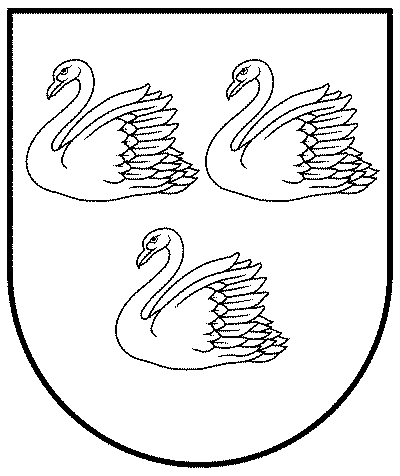 GULBENES NOVADA PAŠVALDĪBAReģ.Nr.90009116327Ābeļu iela 2, Gulbene, Gulbenes nov., LV-4401Tālrunis 64497710, mob.26595362, e-pasts: dome@gulbene.lv, www.gulbene.lv2023.gada 30.novembrī                 Nr. GND/2023/(protokols Nr. ; .p.)CirsmasNr.Cirtes veidsCirtes izpildes veidsCirtes izpildes veidsZemes vienības kadastra apzīmējumsKvartālsNogabalsPlatībahaPārdodamais apjomsm31.GalvenāKailcirteKailcirte509400900901.1.0,6GalvenāKailcirteKailcirte509400900911.0,512.GalvenāKailcirteKailcirte509400900912.2.0,45GalvenāKailcirteKailcirte509400900913.0,411132,163.GalvenāKailcirteKailcirte509400900914.0,444.GalvenāKailcirteKailcirte509400900933.1.0,28GalvenāKailcirteKailcirte509400900932.0,41              Kopā:               Kopā:               Kopā:               Kopā: 3,11132,16